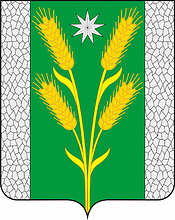 АДМИНИСТРАЦИЯ БЕЗВОДНОГО СЕЛЬСКОГО ПОСЕЛЕНИЯКУРГАНИНСКОГО РАЙОНАПОСТАНОВЛЕНИЕот 14.09.2021										№ 140поселок СтепнойО признании утратившими силу отдельных нормативныхправовых актов администрации Безводного сельского поселения Курганинского районаРуководствуясь Федеральным законом от 6 октября 2003 г. № 131-ФЗ «Об общих принципах организации местного самоуправления в Российской Федерации», в соответствии с Федеральным законом от 1 июля 2021 г. № 248-ФЗ «О государственном контроле (надзоре) и муниципальном контроле в Российской Федерации», Уставом Безводного сельского поселения Курганинского района, зарегистрированного Управлением Министерства юстиции Российской Федерации по Краснодарскому краю от 7 июня 2017 г. № RU 235173022017001, в целях приведения в соответствие с федеральным законодательством нормативных правовых актов администрации Безводного сельского поселения, постановляю:1. Признать утратившим силу:постановление администрации Безводного сельского поселения Курганинского района от 24 января 2018 г. № 20 «Об утверждении административного регламента администрации Безводного сельского поселения Курганинского района по исполнению муниципальной функции «Осуществление муниципального контроля в области торговой деятельности»;постановление администрации Безводного сельского поселения Курганинского района от 3 июля 2018 г. № 90 «О внесении изменений в постановление администрации Безводного сельского поселения Курганинского района от 24 января 2018 г. № 20 «Об утверждении административного регламента администрации Безводного сельского поселения Курганинского района по исполнению муниципальной функции «Осуществление муниципального контроля в области торговой деятельности»».2. Настоящее постановление разместить на официальном сайте администрации Безводного сельского поселения Курганинского района в информационно-телекоммуникационной сети «Интернет».3. Постановление опубликовать в периодическом печатном средстве массовой информации органов местного самоуправления Курганинского района «Вестник органов местного самоуправления Безводного сельского поселения Курганинского района».4. Контроль за выполнением настоящего постановления оставляю за собой.5. Постановление вступает в силу со дня его официального опубликования.Глава Безводного сельского поселения Курганинского района					Н.Н. Барышникова